2013- Message- OL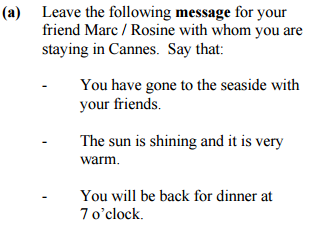 lundi, 12 heuresCher Marc,Je te laisse ce petit mot pour te dire que je suis allé au bord de la mer avec mes amis. Je vais prendre l’autobus.Il y a du soleil. Il fait chaud.Je vais retourner pour le dîner à sept heures. Je vais faire la cuisine.À bientôt,Pierre.